( Mega 2.1 )U 3 ,  Reading           A – Answer the following questions :    1 – What does ecotourism mean    ?      ………………………………………………………………………………………………………………………………………………………………   2 – When was ecotourism first heard ?   …………………………………………………………………………………………………………………………………………………………………   3 – Which a country had the highest rate of deforestation in all of Latin America ?    …………………………………………………………………………………………………………………………………………………………………   4 – Give example of renewable sources of energy ?   …………………………………………………………………………………………………………………………………………………………………   B- Mach the words to their suitable picture :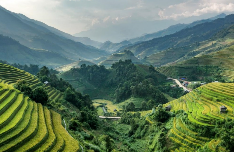     1 – deforestation                  (                   )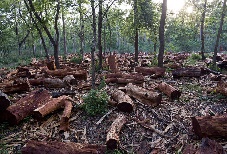     2 – Pristine beach                 (                   )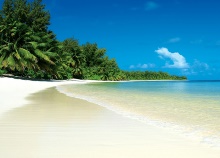     3 – Ecotourism                      (                   ) 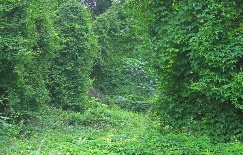      4 – Lush rainforest                (                   )